华北电力大学一食堂基本伙洗碗间餐具洗消及大厅保洁工作外包服务项目招标公告项目概况(华北电力大学一食堂基本伙洗碗间餐具洗消及大厅保洁工作外包服务项目) 招标项目的潜在投标人应在（北京市丰台区广安路9号国投财富广场6号楼1601室）获取招标文件，并于2023年1月30日下午13:30（北京时间）前递交投标文件。一、项目基本情况项目代理编号：HCZB-2023-ZB0004   项目名称：华北电力大学一食堂基本伙洗碗间餐具洗消及大厅保洁工作外包服务项目预算金额：98.4万元采购需求：一食堂基本伙洗碗间餐具洗消及大厅保洁工作外包服务合同履行期限：自合同签订生效后开始至双方合同完全履行后截止本项目不接受联合体投标。二、申请人的资格要求：1.满足《中华人民共和国政府采购法》第二十二条规定：2.落实政府采购政策需满足的资格要求：本项目专门面向中小型、微型企业（监狱、戒毒企业、残疾人福利性单位视同小微企业）采购。3.本项目的特定资格要求：（一）本项目不接受联合体投标。（二）法律、行政法规规定的其他条件：（1）投标人必须为前三年内未被列入“信用中国”网站（www.creditchina.gov.cn）、中国政府采购网（www.ccgp.gov.cn）信用记录失信被执行人、重大税收违法案件当事人名单、政府采购严重违法失信行为记录名单的；（2）不同投标人的法人、单位负责人不是同一人也不存在直接控股、管理关系；（3）投标人必须向采购代理机构购买招标文件并登记备案，未向采购代理机构购买招标文件并登记备案的无资格参加本次投标。三、获取招标文件时间：2023年01月09日至2023年01月16日，每天上午09:00至12:00，下午13:00至17:00（北京时间，法定节假日除外）地点：北京市丰台区广安路9号国投财富广场6号楼1601室方式：1）现场报名，无需提供资料；2）网上小程序报名（请扫描附件中小程序二维码并完整填写报名信息后，在【我的-我的订单】通过网上支付方式购买采购文件。支付成功后，可在【我的-发票申请】页面开具增值税电子普通发票，采购文件电子版由工作人员发至供应商报名邮箱中）。售价：500元/本，招标文件售后不退。四、提交投标文件截止时间、开标时间和地点提交投标文件截止时间、开标时间：2023年1月30日下午13:30（北京时间）地点：北京市丰台区广安路9号国投财富广场6号楼16层第三会议室五、公告期限自本公告发布之日起5个工作日。六、其他补充事宜1.本项目需要落实的政府采购政策：节约能源、保护环境、扶持不发达地区和少数民族地区、促进中小微企业发展、支持监狱、戒毒企业发展、促进残疾人就业、优先采购贫困地区农副产品等政府采购政策。2.本项目招标公告在中国政府采购网（http://www.ccgp.gov.cn/）上发布。七、对本次招标提出询问，请按以下方式联系。　1、采购人信息名 称：华北电力大学地 址：北京市昌平区回龙观北农路2号联系方式：张老师 010-617729962、采购代理机构信息名 称：华采招标集团有限公司地　址：北京市丰台区广安路9号国投财富广场6号楼1601室联系方式：贾东敏、蒲晓芳、姚冲 010-63509799-8028/80243、项目联系方式项目联系人：贾东敏、蒲晓芳、姚冲电　话：010-63509799-8028/8024  华采招标集团有限公司    2023年1月9日附件：小程序二维码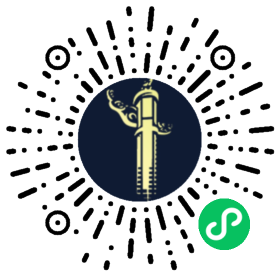 